У чому полягає сенс життя?У тлумачному словнику немає пояснення сенсу життя, бо воно не є науковим.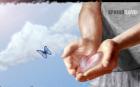 І все ж таки сенс – це:Розуміння себе і навколишнього світу, гармонія між людьми.Процес, динаміка, усвідомлення мети власного існування.Наявність чи відсутність цілей життя. У кожного сенс життя свій! Жили колись троє каменярів. Працювали. У кожного з них спитали: «Навіщо ти обтесуєш камені?» Перший відповів: «Хазяїн наказав». Другий відповів: «Гроші заробляю». Третій сказав: «Храм будую».Ось деякі умови реалізації сенсу життя:«Роби, що повинен, трапиться те, що судилося» (Марк Аврелій)Намагайся стати кращим, ніж учора, а не кращим за сусіда.Любіть і цінуйте себе таким, якими ви є.У кожної особистості є власні особливості. Тому шляхи і швидкість досягнення у кожного свої.Не привчайте себе жити, озираючись на інших.Доцільно порівнювати себе і свої результати лише з власними попередніми здобутками.Якщо Ви рухаєтеся уперед, то це вже привід для радощів.При негативах спрямовуйте свою енергію на добрі справи для хороших людей.Шукайте не найкращі умови життя, а найкращий варіант життя для реалізації своїх здібностей і рис особистості.Не чекайте вдалого збігу обставин, а досягайте бажаних результатів своєю працею.Поводьтеся з іншими так, як би Ви хотіли, щоб поводилися з Вами.Знайдіть сили та час для допомоги ближньому.І ще одне: можна жити, як лев, котрий думав, що він баран. І можна жити, як баран, який думав, що він лев.